CURRICULUM VITAEPERSONAL DETAILSName 			Prossy 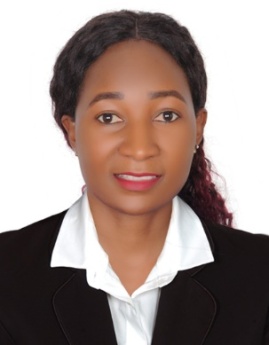 Marital		MarriedNationality 		UgandanLanguage  		English and Swahili.E-Mail 			prossy-396888@gulfjobseeker.com Availability 		ImmediateVisa Status 		Employment Visa	CAREER GOALS AND ASPIRASTIONSMy previous profile is to obtain a position in any challenging organization that allows me to contribute effectively my knowledge, skills and interest with progressive approach in pursuing further education and personal growth. adiligent, hardworking, confident and determined person am easily able to work under  supervision and take on my tasks courageously. I love challenges because they help to make me sharpen my skills also a good team player and humble personality.MY KEY ENTERPRENUERSHIP SKILLS INCLUDEWell versed with customer care knowledge and able to provide the highest to our clients.Confident, dynamic able to relate to people with diverse cultural background.Cooperation with co-workers and employersFast learner able to adapt to any environment within a very short duration.Focused and responsible with very good organizational ability with a good smile.Self driven able to work under pressure and ability to attain goals and objectivesEDUCATIONDegree in Tourism makerere university Advanced Certificate of EducationOrdinary College of Kampala, Uganda. Certificate of EducationWORK EXPERIENCEPOSITION	:   SALES ASSOCIATE / CASHIER DURATION	:   2YEARs – date.DUTIESWelcoming our customers with a great smile.Complete customer’s transactions as I promote our membership card andexplaining on how touse it.Provided excellent service to customers by promptly attending to their shopping needs, answering inquiries and resolving complaints.Maintained cleanliness in the store premises and ensured that proper sanitation is observed.Placed signage outside the store to attract customers during sale and discounts.Show our customer’s different means of payments we have,to easy his shopping.Followed cash handling procedures strictly as per the company policies.Submitted dairy sales pick up which help them to combine the total sales of the day.Assisting customers identify products that suit their needs Providing daily feed back to the manager as regards to what is in the market. Making weekly and monthly reports based on what is in the market Arrange products on display shelves and advise customers on selectionProvide customers with good customer service and enjoyable shoppingPOSITION	:   WAITRESS COMPANY	:   LIFE AND ONE RESTAURANT DUBAI DURATION	:  2 YEARSResponsibilitiesWelcoming and greeting customers to improve out standings service. Providing customers with menu to make their choices. Make recommendations or share additional information upon request. Adapt at preparation and serving food /drinks  and other orders Interacting with customers as you arrange their meal ,and drinks on the table.Arrange tables settings and maintain tables clean and tidy.Deliver checks and collect payments. Cooperate with kitchen staff following health department rules. DeclarationI’m hereby declare that all above given statements it true and correct to best of my knowledge.REFEREES: UPON REQUEST.